Presse-Information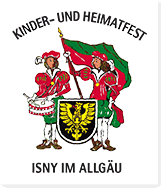 Abdruck honorarfrei - Belege erwünschtSchützengilde lädt zum AdlerschiessenDas Kinderfest Armbrustschiessen für Schüler findet am Samstag 08. Juli hinter dem Schützenhaus am Rain von 14:00 Uhr bis 16:30 Uhr statt. Eingeladen sind alle Isnyer Schüler der Jahrgänge 2001 bis 2005. Ab einer erreichten Ringzahl von 21 erhält jeder einen Kinderfesttaler im Wert von drei Euro, für die drei Erstplatzierten gibt es zusätzlich tolle Sachpreise. Die Klasse mit den besten fünf Schülern erhält als Sonderpreis 50 Euro für die Klassenkasse. Einen Wanderpokal gibt es für die Schule mit der besten Mannschaft. Aus den besten acht Schützen wird in einem Finalturnier um 17:00 Uhr der Schützenkönig ermittelt. Die Anmeldung erfolgt direkt am Schießstand. Das traditionelle Er & Sie Schiessen mit der Armbrust findet am Sonntag 09. Juli nach dem Umzug bis 18:00 Uhr statt. Auch hier gibt es um 18:30 Uhr ein Finalschiessen mit tollen Sachpreisen.Verantwortlich:Annkathrin Immler0177/3449131Annkathrin.immler@immler.com